Information Brf Doppingen Telia Kollektivt innefattar:Bredband 1000/1000Tv-paket BasDigital telefoni till alla bostäder Styrelsen vill informera om att startdatum för aktivering av kollektivt avtal är 2023-12-13Telia avslutar alla markbundna fasta avtal med alla aktörer ex Telenor, Bahnhof och Tele 2. Brf-medlemmar behöver endast avsluta trådlösa avtal om detta finns (dvs. mobilt bredband).

Markbunden telefoni och IP-telefoni kommer att läggas ner, ni som har detta i dagsläget skall ha fått info om detta.Vid frågor ring Robin Nilsson på 073 – 3771650Mvh Brf Doppingen Styrelse Uthämtning hårdvara Utlämning av hårdvara kommer utföras av styrelsen men det är ert ansvar att hämta ut den.Hårdvara som kommer levereras:ModemRouter Tv box med tillhörande kontroll Plats : Håstensgatan 68, källaren ( Styrelserum )Tid :  Lördag den 25 november 2023     10:00 – 18:00          Söndag den 26 november 2023    10:00 – 18:00Är Styrelsemedlem borta på kortare paus kommer detta att informeras om genom en lapp på dörren till styrelserummet. I de fallen ber vi er vänligen vänta eller komma tillbaka lite senare.Kvitteringsbevis: Lägenhetsnyckel samt legitimation ska uppvisas vid utkvittering av hårdvaran. Observera att det alltså inte räcker med ett av dem.Vid kvitteringen krävs även er underskrift av dokument på att ni hämtat ut hårdvaran ihop med lägenhetsnummer och personnummer.

Skulle ni inte kunna dessa datum ber vi er kontakta styrelsen och komma överens om annat utlämningsdatum.Installation HårdvaraHårdvara kommer behöva monteras på en central plats i lägenheten nära TV, innan aktiveringsdag 2023-12-13
Instruktioner / montering hårdvara är med i produkter från Telia .Det analoga tv -nätet kommer att avaktiveras samma dag som aktiveringen av Teliaskollektiva lösningar.Bostadsrättsinnehavare kommer behöva dra en nätverkskabel från hallen till Tv-rummet.Nätverkskabel går att köpa på Elgiganten, Webhallen mm.Kabellist går att köpa på Biltema, IKEA, Clas Ohlson mm.Vid behov ring Spindel EL för montering av nätverkskabel.
Telefonnummer : 0340-50 04 09
Observera att ni själva betalar för monteringenAktivera tjänsten och avaktivera tjänsten Telia   Styrelsen vill informera att startdatum för aktiveringen av kollektiv avtal är 2023-12-13Detta datum behöver bostadsrättsinnehavareringa Telia för aktivering.Vid inflyttning: aktivera tjänsten genom att ringa Telia kundtjänst/support på tfn 90 200Vid flytt: avaktivera tjänsten på samma sätt genom att ringa Telia kundtjänst/support på tfn 90 200Hårdvara tillhör lägenheten och ska överföras till nästa ägare vid överlåtelse. Vid förlust/trasig hårdvara kontakta Telia för byte. Eventuella kostnader vid förlust av hårdvara betalar Bostadsrättsinnehavaren.Information Hyreshöjning 

Brf Doppingens styrelse har beslutat att höja avgiften med 4 % från och med 2024-01-01Bostad höjs med 4 %Garage inne höjs med 4%Garage ute höjs med 4%Extra förråd hös med 4 %Internet höjs med 0 %  stannar på 155 kr En anledning till att styrelsen höjer avgiften är för att hålla framtidens lån- och räntekostnader nere. Styrelsen betalar kontinuerligt av lån och håller räntan nere.  Styrelsen ambition är att föreningen ska vara skuldfri till 2028 En annan anledning till höjningen är att inflationen 2023 har medverkat att kostnaderna för bland annat vatten, avlopp och värme höjs med 10 % 2024. Styrelsen jobbar dagligen att hålla utgifter låga och bra avtal med aktörer och leverantörer.Observera att detta är en långtidsprognos och kan ändras om en större renovering av stammar behöver göras 2025 – 2030.Avgift Internet / Tv / Tele 

Styrelsen har beslutat att införa avgift på 155 kr för Telia kollektiva lösningar inför 2024Detta kommer synas i en egen rad på avi och påverkar ej m2-pris för bostaden. Ni kommer att se avgiften på avin från och med januari 2024.

Vid eventuell försening av aktivering av internet / tv / tele kommer avgiften för det attjusteraspå avin för april.

Telia kommer göra en indexökning på avgiften varje år, vilket är normalt i alla löpande avtal. Styrelsen beslutar varje november om eventuella höjningar av avgiften för medlemmarna i Brf Doppingen.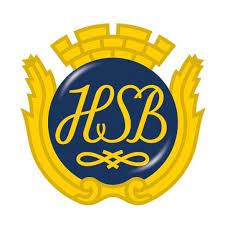 